          COLEGIO “NUESTRA SEÑORA. DEL BUEN CONSEJO”                                                  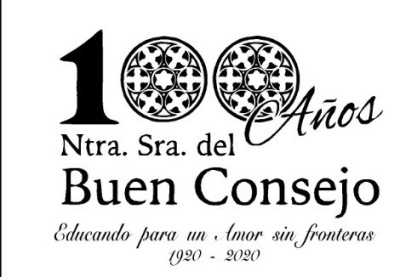 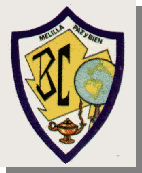           Hermanas Franciscanas de los Sagrados Corazones         14 de abril de 2020        A LAS FAMILIAS DE NUESTROS ALUMNOSQueridos amigos: ¡Paz y Bien!Espero que estéis todo lo bien que podemos estar en estas circunstancias. El departamento de orientación del Colegio Ntra. Sra. del Buen Consejo va a continuar realizando sus funciones adaptándose a la nueva situación actual que vivimos. Dichas medidas son las siguientes: En general: todas las actividades y atención al alumnado y padres de los mismos se realizarán en el periodo comprendido entre las 9 de la mañana y las 14.00 horas, de lunes a viernes. El momento elegido y la organización serán flexibles para adaptarse a la situación especial de cada uno y teniendo como criterio primordial el mayor beneficio del alumno.Orientadora: Se seguirán atendiendo las consultas igual que a lo largo del curso, la forma de solicitarlas es a través del siguiente correo electrónico: deporientacioncbc@gmail.com . Una vez recibida se pactará con los padres o los alumnos que lo hayan solicitado de la forma que sea más accesible y adecuada: mail, wasap, videoconferencia o telefónicamente. Desde el aula de audición y lenguaje en la medida de lo posible, se van a continuar con las clases y actividades planteadas durante los trimestres anteriores. Se realizarán de forma virtual y si la familia no puede acceder a una plataforma digital se le enviarán las tareas y ejercicios programados durante la semana. La maestra de audición y lenguaje se pondrá en contacto con las familias para concretar horario via wasap.Desde el aula de Pedagogía Terapéutica en la medida de lo posible, se van a continuar con las actividades planteadas durante los trimestres anteriores pero a través de la coordinación con el equipo educativo planteando metodologías y actividades adecuadas a cada alumno. Las actividades propuestas estarán disponibles en la plataforma google classroom tanto para acceder a ella como para devolver el trabajo para corregir. Los códigos se facilitarán a través de la tutora.Sentimos no estar tan disponibles como quisiéramos, pero es necesario seguir unas normas para bien de todos. Si tienen alguna duda no dejen de exponerla, intentaremos ayudarles.No queremos acabar sin deciros que os echamos mucho de menos, que sois unos campeones y unos héroes porque estáis ayudando, quedándoos en casa, a que esto mejore, que contamos los días para ver vuestras sonrisas y compartir con todos tantos momentos que añoramos. Recordad que un día más siempre es un día menos.El Departamento de Orientación.